الاسم :                                                حسن أحمد عمر الزهرانيالحالة الاجتماعية :                                متزوجالجوال :                                                0555777001البريد الإلكتروني :                               alsagrvb@hotmail.comبكالوريوس رياضيات – جامعة الملك عبد العزيز – جدة 1423دبلوم كلية متوسطة – الطائف 1410 هـكبير مدربين معتمد في تحليل الشخصية (محلل جرافولوجي )مدرب معتمد في التدريب التربوي بجدةمدرب معتمد في مهارات التفكير من مركز ديبونو ( الكورت (مدرب معتمد وفاحص للطلبة الموهوبين والمتفوقين .مدرب معتمد في الذكاءات المتعددة مدرب معتمد في برنامج تريز ( triz ) من المركز الكنديمدرب محترف معتمد من المركز العالمي الكنديمستشار أسري معتمد جامعة الملك عبد العزيز وجامعة الملك سعود مدرب محترف من الأكاديمية العربية للتدريب والتطوير بأمريكامدرب معتمد من مركز التدريب الطلابي بتعليم جدة
مدرب معتمد من المؤسسة العامة للتعليم الفني والتدريب المهنيمدرب معتمد من جامعة لاهاي بهولندا الرخصة الدولية لقيادة الحاسب الآلي  ICDLمعلم مشارك في إنتل للتعليم للمستقبل  ENTELعضو المجلس السعودي للجودة عضو التدريب المعتمد من الأكاديمية الأمريكية للتدريب والاتصالات الشفهية والغير شفهيةعضو دائم في الأكاديمية الدولية لتحليل الخطعضو معتمد في الاكاديمية الدولية لاعادة الاتزان البشري بلندنعضو ومدرب معتمد في المجموعة الدولية للتدريبعضو اللجنة الاستشارية للمعلمين بتعليم جدة . عضو المجلس الخليجي للتنمية البشرية .عضو جمعية مراكز الأحياء – النسيم .مشرف تدريب بنادي الحي بمتوسطة الأمير سعود الفيصلمشرف تدريب بملتقى المدينة الشبابية دورات تدريبية بمراكز الأحياء وأندية التدريب الطلابيإجادة استخدام  الحاسب الآلي – مهارات في تصميم المواقع مهارات التحدث والالقاء حصلت على العديد من الدورات ومنها  : جودة القيادة المتميزةدورة إدارة المشاريع الطلابيةالتخطيط الاداري التصحيح الالكترونيالتدريس وفق استراتيجية التعلم المستند إلى الدماغدورة تقويم التعلم والتعليمدورة الألعاب التربويةدورة مهارات تقييم جودة التعليم . برنامج  التقويم الوظيفي وفق كفايات الموارد البشرية  .دورة إدارة المشاريع التربوية.دورة إدارة الموارد البشرية  .برنامج إعداد القيادات التربوية  .دورة الأهداف الإجرائية السلوكية  .دورة السلامة المدرسية  .دورة صيانة الحاسب الآلي  .دورة مقدمة في برامج رخصة قيادة الحاسب ICDL.دورة الذكاءات المتعددة .دورة التدريب على نظرية تريز لحل المشكلات بطرق إبداعية .دورة القبعات السبع.مقياس هيرمان.دورة الخرائط الذهنية دورة دمج مهارات التفكير بالتدريس .دورة الاختراع.   دورة مقدمة في رعاية الموهوبين.دورة المدرب المعتمد.دورة  المدرب المعتمد بالذكاءات المتعددة .دورة المدرب المعتمد في نظرية تريز  .دورة إعداد الحقائب التدريبية.إضافة للعديد من الدورات الأخرى في مجال تطوير الذات .برنامج التميز المهاري – الطائفادارة الحوار مع د. علي الحكمي الرئيس التنفيذي لشركة تطويرملتقى المجلس الاستشاري للمعلمين – جدةلقاء مع سمو وزير التربية والتعليم – الرياضفعليات المنتدى الدولي للتعليم – الرياضورشة العمل التمهيدية للقاء مديري ادارات شؤون المعلمين بالمملكة 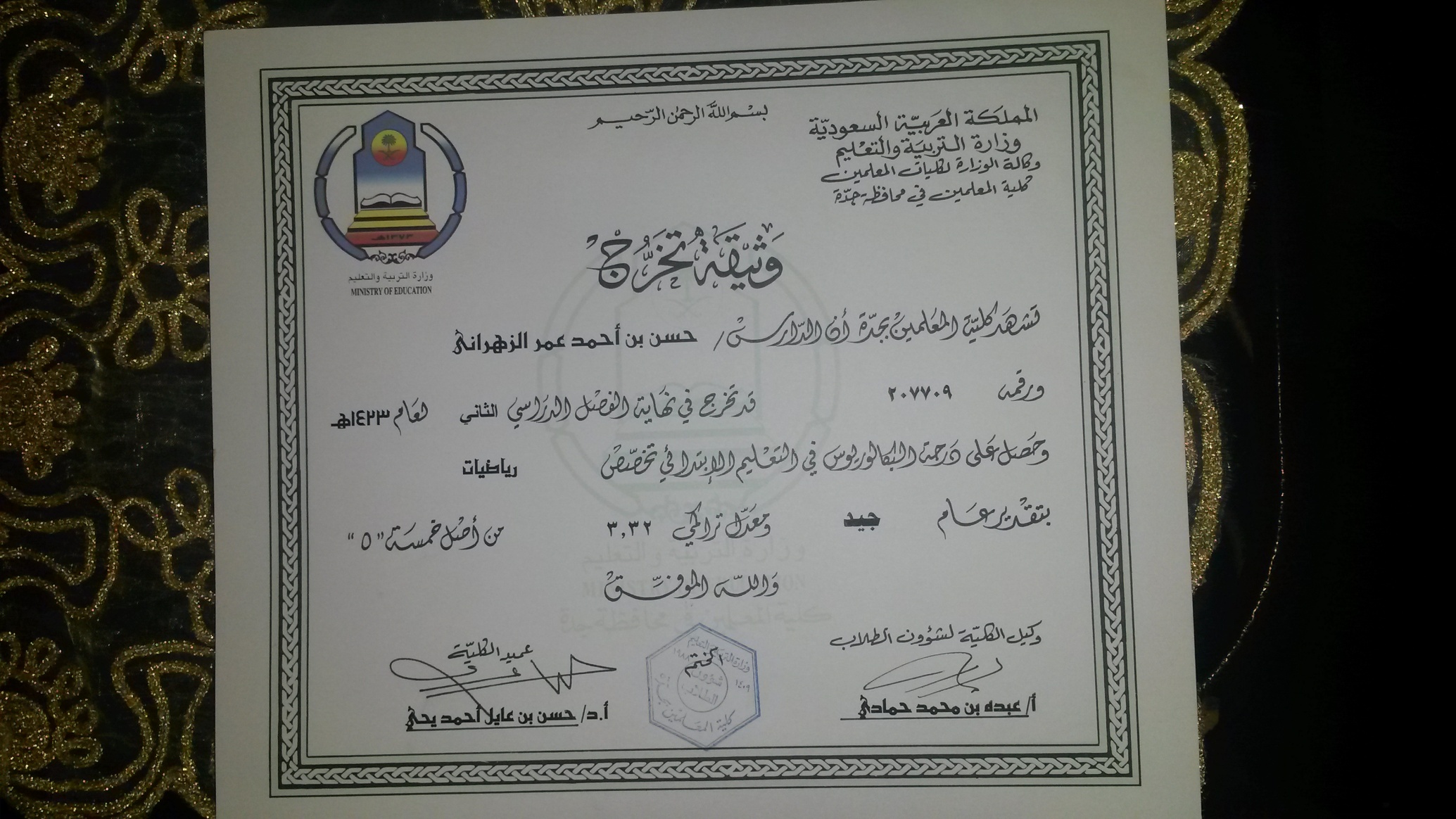 السير ة الذاتيةالمعلومات الشخصية :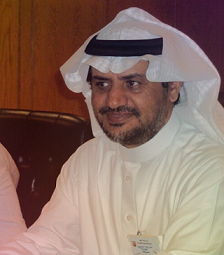 المؤهلات العلمية :المؤهلات العملية :العضويات :الأعمال التطوعية :المهارات :الدورات :دورات  في مجال التربية والتعليم :المشاركات